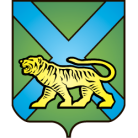 ТЕРРИТОРИАЛЬНАЯ ИЗБИРАТЕЛЬНАЯ КОМИССИЯ
ГОРОДА УССУРИЙСКАРЕШЕНИЕг. УссурийскОб освобождении С.В. Бакина, Д.А. Терещенко А.Н. Хорунжина, Н.В. Хорунжина от обязанностей члена участковойизбирательной комиссиис правом решающего голоса избирательного участка № 2868Рассмотрев поступившие в письменной форме заявления от членов участковой избирательной комиссии с правом решающего голоса избирательного участка № 2868 Бакина Сергея Викторовича, Терещенко Дениса Андреевича, Хорунжина Артема Николаевича,  Хорунжина Николая Владимировича, в соответствии с пунктом «а» части 6 статьи 29 Федерального закона «Об основных гарантиях избирательных прав и права на участие в референдуме граждан Российской Федерации», пунктом «1» части 6 статьи 32 Избирательного кодекса Приморского края территориальная избирательная комиссия города УссурийскаРЕШИЛА:Освободить Бакина Сергея Викторовича, Терещенко Дениса Андреевича, Хорунжина Артема Николаевича, Хорунжина Николая Владимировича, от обязанностей члена участковой избирательной комиссии с правом решающего голоса избирательного участка № 2868 до истечения срока полномочий.2. Направить настоящее решение в участковую избирательную комиссию избирательного участка № 2868 для сведения.3. Разместить настоящее решение на официальном сайте администрации Уссурийского городского округа в разделе «Территориальная избирательная комиссия города Уссурийска» в информационно-телекоммуникационной сети «Интернет».Председатель комиссии					             О.М. МихайловаСекретарь комиссии				                                       С.В. Хамайко12 февраля 2018 года                        № 65/460